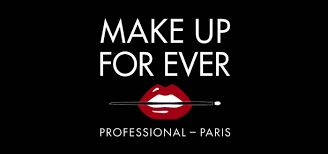 Come join the MAKE UP FOR EVER Team to experience our NEW ULTRA HD SELF-SETING CONCEALER.   Need more than just a concealer??  Get shade matched to any of our foundations and get your complete complexion wardrobe! 

Our team will be on hand to take care of ALL of your complexion concerns....Hyper pigmentation? Oilyness? Texture? Don’t worry...we’ve got you covered! 

Sephora- HolyokeFriday, February 8, 201912:00pm – 5:00pm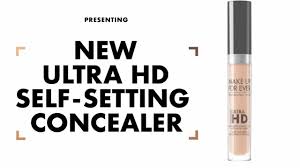 